  MADONAS NOVADA PAŠVALDĪBA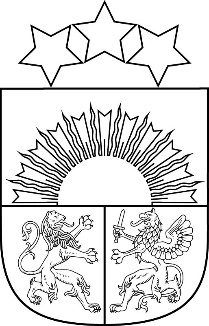 Reģ. Nr. 90000054572Saieta laukums 1, Madona, Madonas novads, LV-4801 t. 64860090, e-pasts: pasts@madona.lv ___________________________________________________________________________MADONAS NOVADA PAŠVALDĪBAS DOMESLĒMUMSMadonā2022. gada 24. maijā				            				Nr.319   					                                                  	 (protokols Nr. 12, 57. p.)Par Madonas novada pašvaldības 2021.gada konsolidētā pārskata apstiprināšanuPamatojoties uz likuma ‘Par pašvaldībām” 21. panta pirmās daļas 2. punktu, likuma “Par budžetu un finanšu vadību” 30. panta trešo daļu, Ministru kabineta 2018.gada 19. jūnija noteikumiem Nr. 344 “Gada pārskatu sagatavošana kārtība”.	Noklausījusies sniegto informāciju, ņemot vērā 24.05.2022. Finanšu un attīstības komitejas atzinumu, atklāti balsojot: PAR – 16 (Agris Lungevičs, Aigars Šķēls, Aivis Masaļskis, Andris Dombrovskis, Artūrs Čačka, Artūrs Grandāns, Gatis Teilis, Gunārs Ikaunieks, Iveta Peilāne, Kaspars Udrass, Māris Olte, Rūdolfs Preiss, Sandra Maksimova, Valda Kļaviņa, Vita Robalte, Zigfrīds Gora), PRET – NAV, ATTURAS –  NAV, Madonas novada pašvaldības dome NOLEMJ:Apstiprināt Madonas novada pašvaldības 2021.gada konsolidēto gada pārskatu:Bilances kopsumma				142 933 929,00 euroPārskata gada budžeta izpildes rezultāts	3 271 544,00   euroPamatbudžeta izpilde:			Ieņēmumi pēc naudas plūsmas	55 472 873,00 euroIzdevumi pēc naudas plūsmas		58 749 481,00 euroFinansēšanaSaņemtais aizņēmums			9 182 678,00 euroAizņēmuma atmaksa   		3 193 580,00 euroKapitāldaļu iegāde 			94 566,00 euroAr Madonas novada pašvaldības 2021.gada konsolidēto gada pārskatu pilnā apjomā var iepazīties Finanšu nodaļā.Domes priekšsēdētājs				A.LungevičsAnkrava 29374376